ИНФОРГРАФИКА ОТ МЗ РФ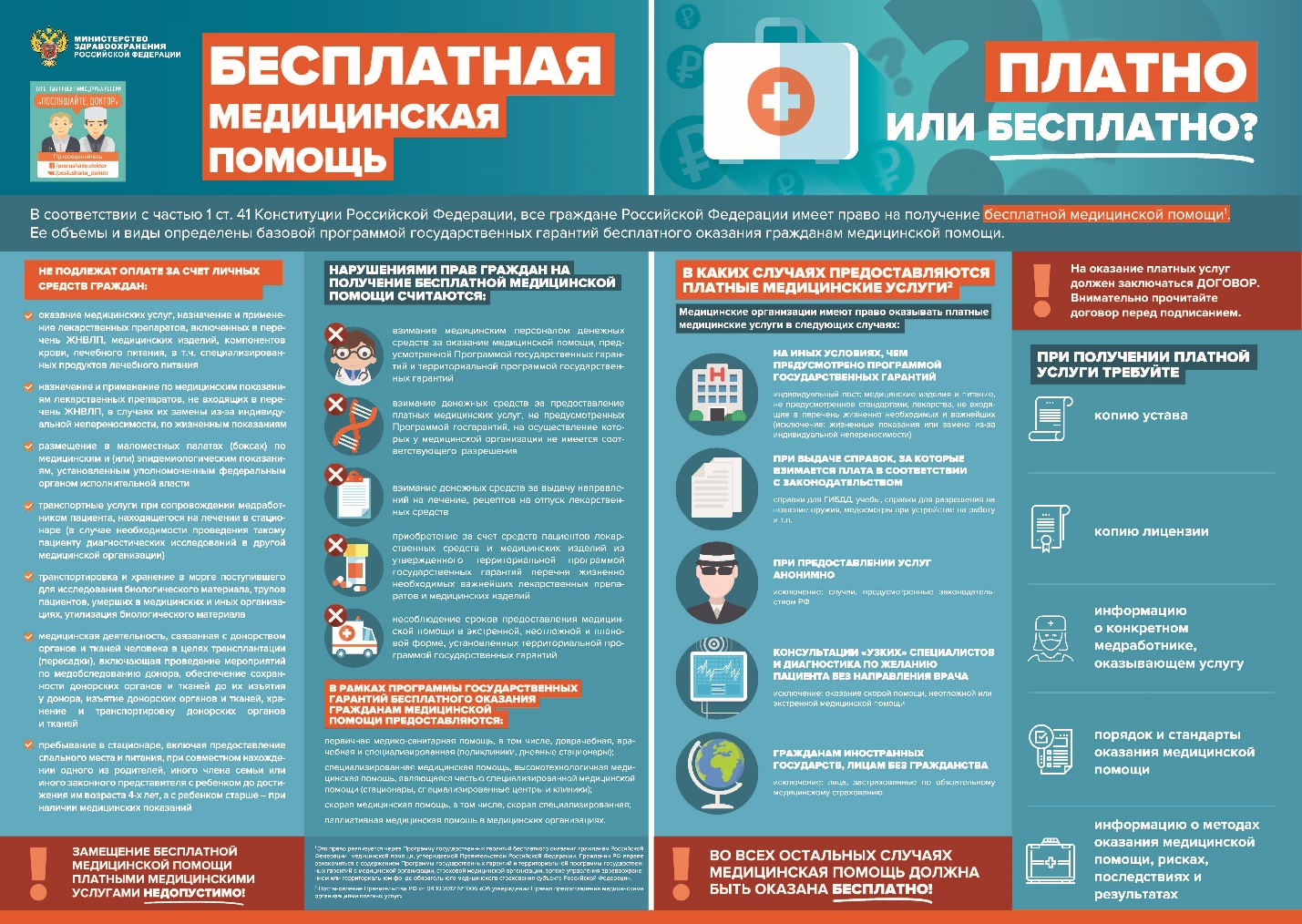 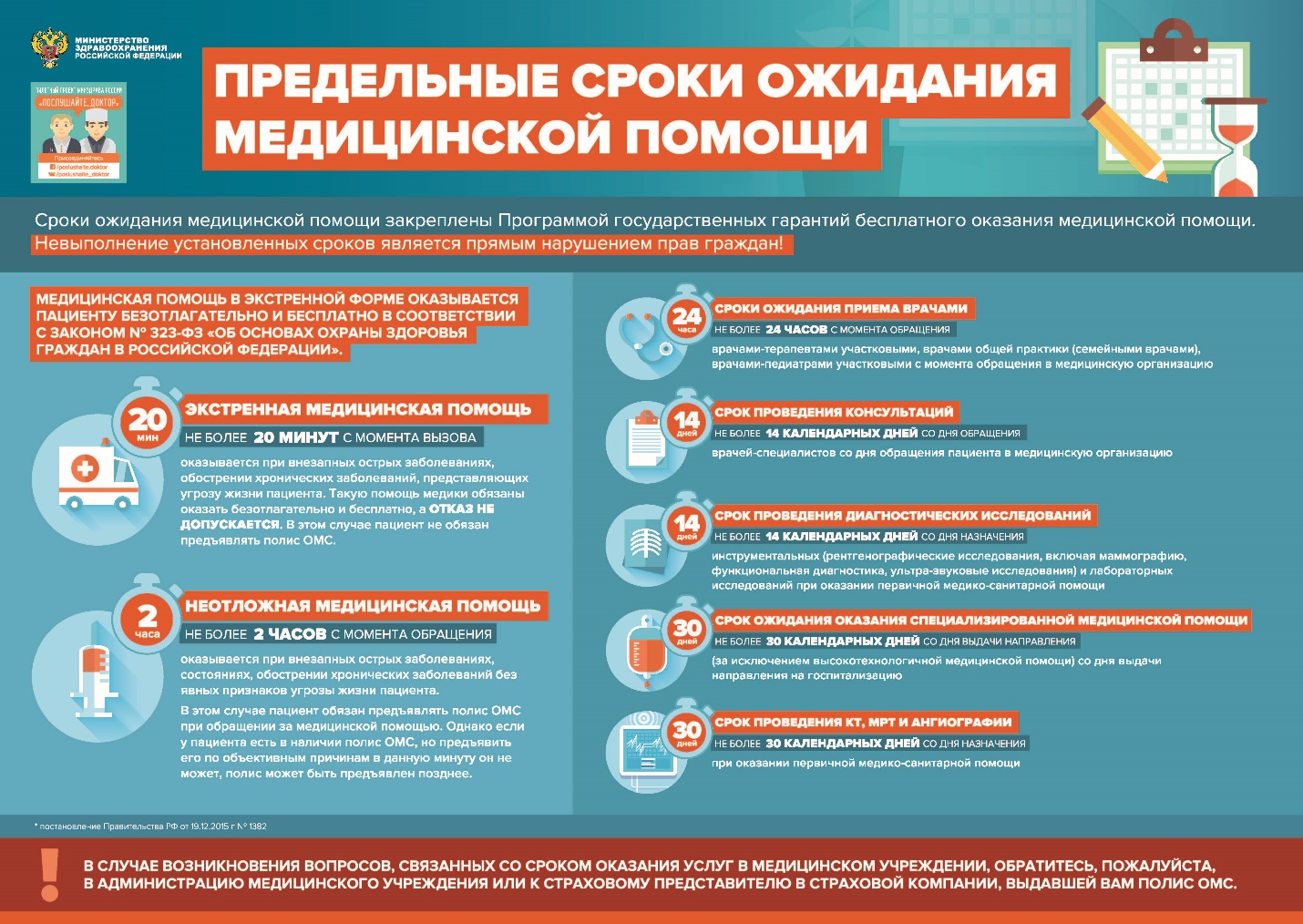 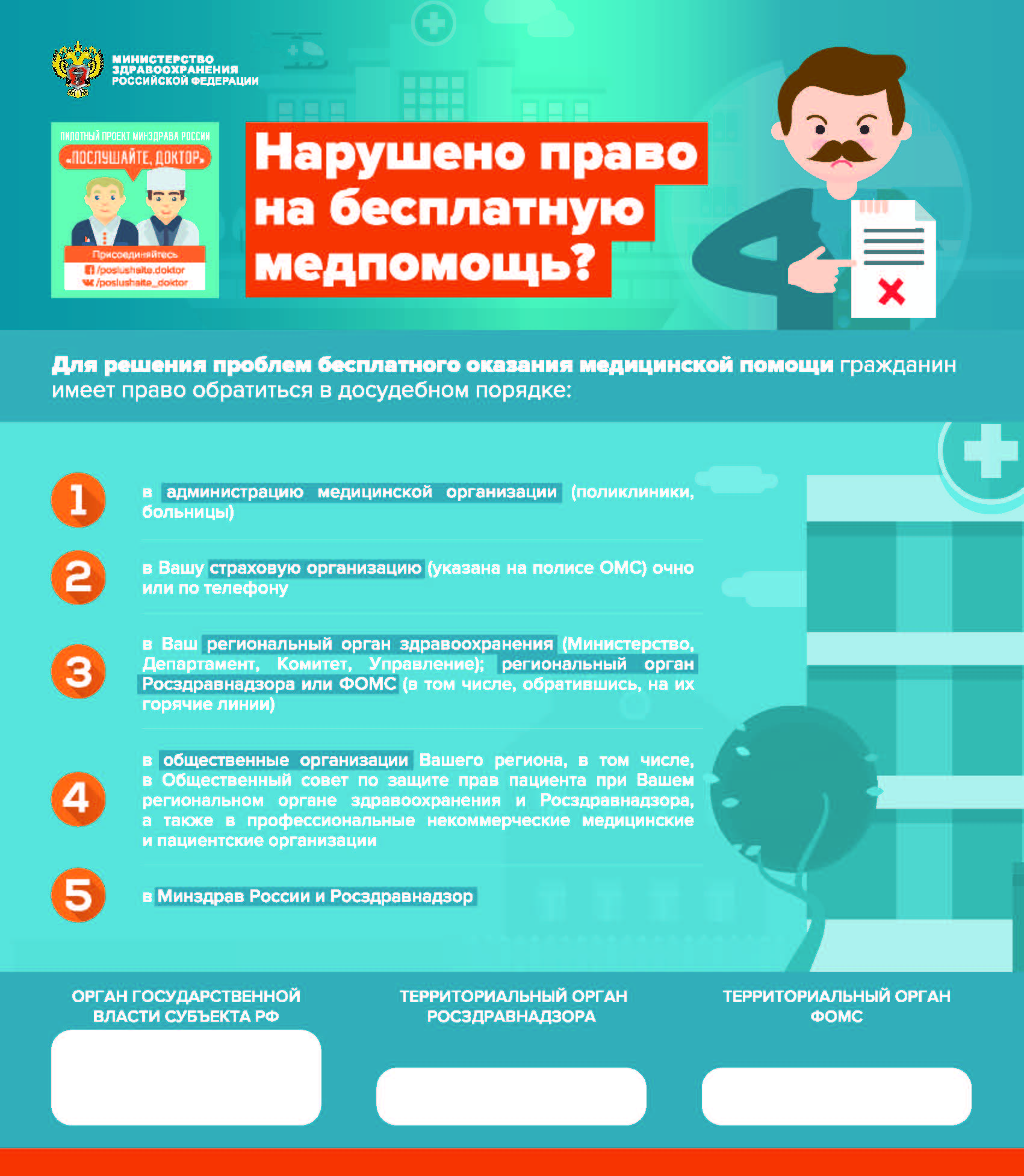 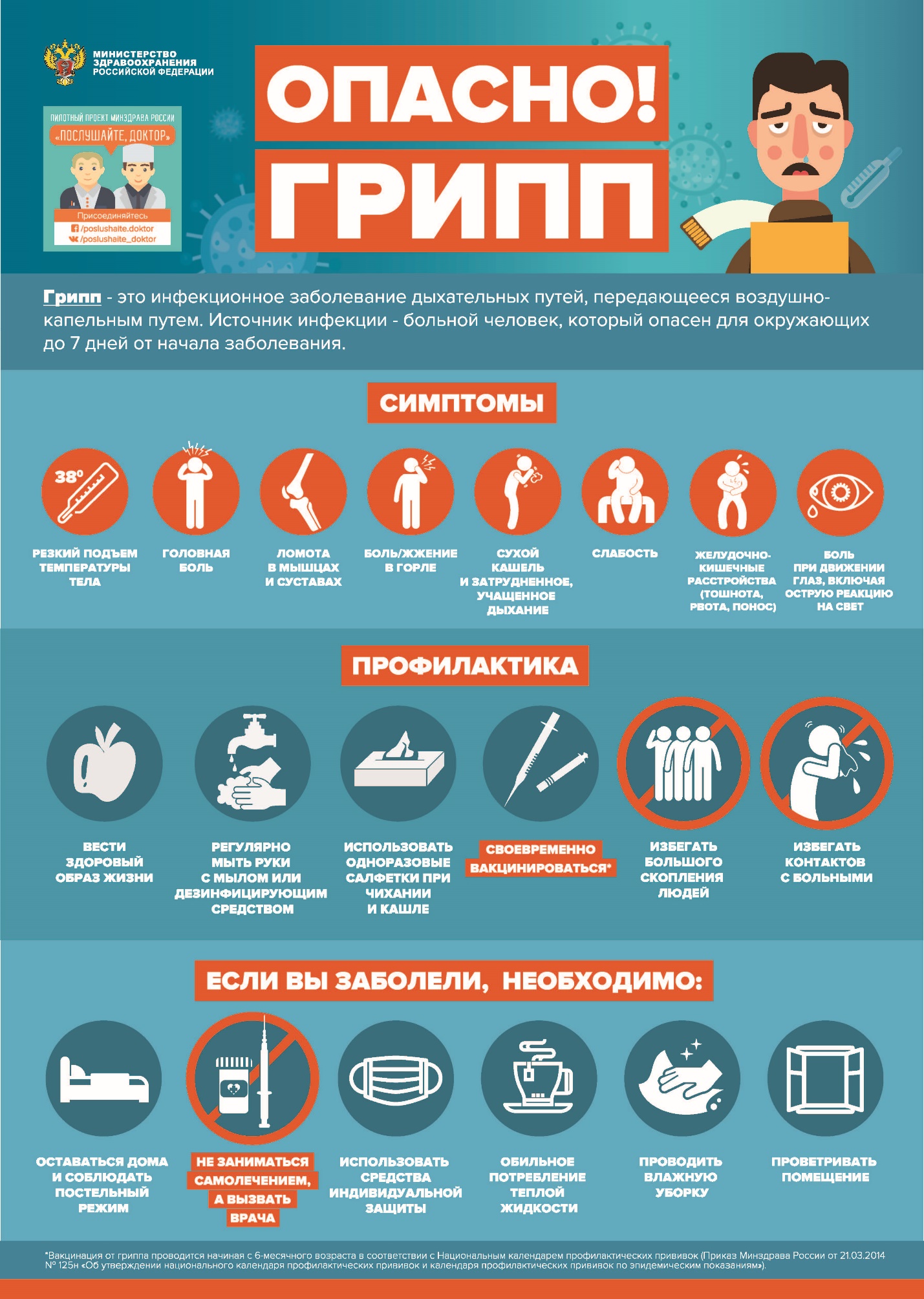 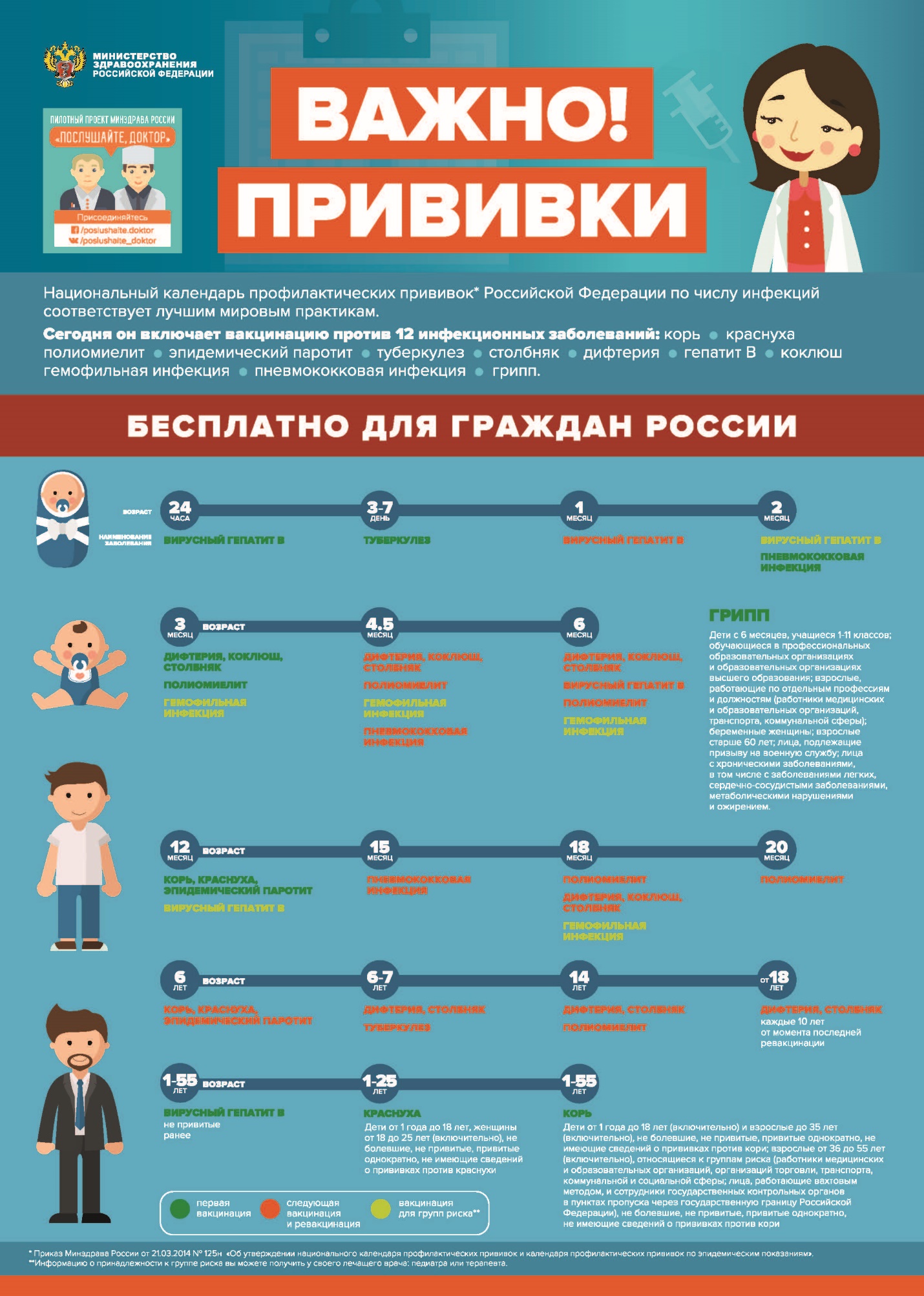 